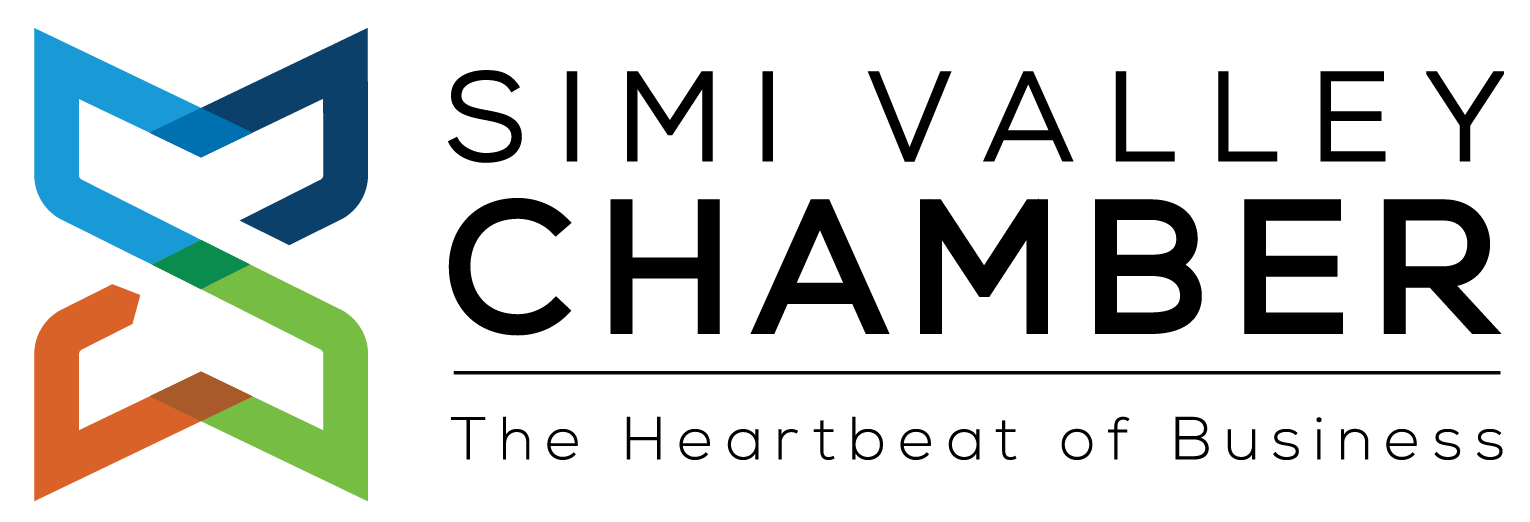 Legislative Advocacy ForumJune 24, 2020 
AgendaChair: Melanie Vollbrecht
8:00 AM – 9:00 AM, ZoomCall To Order								Melanie Vollbrecht
Self-Introductions							Melanie Vollbrecht
Approval of Minutes							Melanie Vollbrecht
Legislative Updates
Congresswoman Brownley						Danny RodriguezSenator Stern							Nicholas GainesAssemblywoman Smith						Ryan ValenciaSupervisor Huber							Joel AngelesCity of Simi Valley							Samantha ArgabriteRancho Simi Recreation & Park District				Elaine FreemanU.S. Chamber of Commerce					Vartan DjihanianSimi Valley Chamber of Commerce				Samantha ShapiroSouthern California Edison						Rudy GonzalesOther Agencies: 
Simi Valley Unified School District, Metropolitan Water District, Southern California Gas, California State University Channel IslandsOther Business
Adjourn Next meeting: July 22, 2020 – 8:00 AMDisclaimer: The Simi Valley Chamber of Commerce Legislative Advocacy Forum is a committee of the Chamber of Commerce. The Committee acts as a forum for discussion about legislative activity and provides the Board of Directors with recommendations for decisions. Comments made at committee meetings do not represent the views of the Simi Valley Chamber of Commerce or the Board of Directors.